Итоги конкурса «Мы на Севере живём»Воспитанники нашего детского сада принимали участие в конкурсе творческих работ «Мы на Севере живём». Иванов Михаил занял 1 место в номинации «Графика».Блащук Анна заняла 2 место в номинации «Живопись».Поздравляем ребят и их наставника Васильеву Нурию Сафаргалиевну с победой и желаем их дальнейших побед!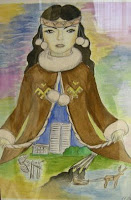 